Družstvo ISŠ Příbram je mistrem republiky ve futsaluPříbram – V úterý 10. května dopoledne v Brně vyvrcholila Středoškolská futsalová liga. Mezi nejlepší čtyři celky republiky se probojovali i kluci z Integrované střední školy HPOS Příbram a nakonec dokázali celý turnaj vyhrát. Doplnili jsme ohlas trenéra a střelce. 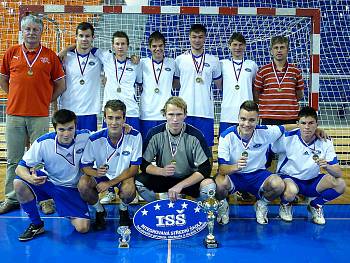 Vítěz Středoškolské futsalové ligy – ISŠ Příbram. Nahoře zleva: J. Černý, O. Bublík, J. Krupa, K. Krejčí, T. Wágner, D. Hájek, Z. Staroba, dole zleva: M. Krameš, Z. Buch, J. Stareček, J. Tošovský, P. Pilík.Autor: archiv ISŠ HPOS PříbramVýsledky předchozích kol určily studentům hotelovky za semifinálového soupeře vítěze moravské části pavouka, družstvo SŠcr Choceň.Jejich semifinálový souboj byl hodně dramatický a emotivní. Poté, co v základní části skončil 3:3, prodlužovalo se. Ale ani v nastaveném čase se nerozhodlo, a tak se kopaly penalty. V nich parádně zachytal gólman Stareček, který posunul ISŠ do finále.V tu chvíli tedy bylo jasné, že Příbramáci vylepší své loňské třetí místo a určitě se domů vrátí s medailí.S finálovou účastí se však družstvo ISŠ nespokojilo. V boji o titul se ujalo vedení, které nad týmem zlínské obchodní akademie dlouho drželo. „Minutu a půl před koncem jsme sice dostali gól na 1:1, ale chvíli nato jsme vedení opět strhli na svou stranu a už jsme ho udrželi,“ líčil poslední vteřiny celé soutěže jeden z hráčů příbramské hotelovky Jakub Tošovský.Ihned po závěrečné siréně propukla v táboře Příbrami pochopitelná obrovská radost.Na cestě za mistrovským titulem družstvo ISŠ celkem čtrnáctkrát vyhrálo, jednou remizovalo a jednou prohrálo.„K titulu vedla cesta přes úspěšné vystoupení v šesti turnajích. Počet zúčastněných škol hovoří o náročnosti a složitosti dlouhodobé soutěže,“ říká učitel a trenér vítězného družstva Jaroslav Černý a poukázal při tom na fakt, že letošního ročníku SFL se zúčastnilo v kategorii chlapců 330 škol z celé republiky.Družstvo ISŠ procházelo soutěží až do semifinálového turnaje bez zaváhání. Na cestě jí zdatně sekundoval další příbramský tým z průmyslovky, který byl vyřazen až v divizním finále, odkud postupoval jen vítěz.V úterý cesta hotelovky letošním dlouhodobým turnajem skončila. A to až na samotném vrcholu. „Finálový turnaj svojí dramatičností náročnost jenom podtrhl. Poděkování patří všem hráčům (žákům školy) i fanouškům, kteří účastí na jednotlivých turnajích střídavě k úspěšnému tažení přispívali. Všichni zapojení žáci příkladně odevzdali pro školu i město Příbram své umění, srdce i vůli úspěšně reprezentovat,“ chválil všechny Jaroslav Černý.ISŠ Příbram – SŠcr Choceň
3:3 (pk. 3:1)Speciální futsalová škola, která úzce spolupracuje s prvoligovým Vysokým Mýtem, šla hned v první minutě do vedení. Příbramáci však třemi brankami ještě před přestávkou skóre otočili. Ve druhé půli se Chocni podařilo za vydatného povzbuzování a bubnování fanoušků vyrovnat na 3:3 a tento výsledek už vydržel i přes prodloužení. O finále tedy, stejně jako loni, svedla hotelovka souboj v penaltách. V nich byli za ISŠ úspěšní Wágner, Krejčí a Hájek. Choceň naopak ztroskotala na výborném Starečkovi.Branky: Wágner, Bublík, Krupa.Druhé semifinále: OA Hovorčovická Praha – OA a VOŠE Zlín 2:6.O 3. místo: Praha – Choceň 1:6.FinálePříbram – Zlín 2:1Závěrečný zápas soutěže byl v režii výborných brankářů. Příbrami se podařilo jít do vedení po ukázkové akci díky brance Wágnera. Zlín dvě minuty před koncem vyrovnal. Minutu před koncem však ISŠ zahrávala Pilíkem roh a po excelentně provedeném signálu přes Tošovského vstřelil vítězný gól Wágner.Branky: Wágner 2.Nejlepší brankář: J. Stareček (Příbram). Nejlepší hráč: J. Jugas (Zlín) – reprezentant do 18 let.ISŠ Příbram: J. Stareček – J. Krupa, K. Krejčí, T. Wágner, D. Hájek, M. Krameš, Z. Buch, J. Tošovský, P. Pilík.Výsledky ISŠ Příbram v 11. ročníku SFL:1. kolo: SOU Hluboš 6:3, SPŠ Příbram 5:3, Gymnázium Příbram 6:0 (1. místo).
2. kolo: OA Beroun 17:1, SPŠ Příbram 10:1, SOŠ Beroun 8:2 (1. místo).
3. kolo: SPŠ Příbram 6:2, GaSOŠE Sedlčany 3:2, SPŠ Vlašim 8:1 (1. místo).
Divizní finále: SOŠ Kladno 6:3, SOŠ Nymburk 15:2 (1. místo).
Konferenční finále: OA Hovorč. Praha 3:5, SPŠd Plzeň 3:2, SPŠ Most 7:1 (2. místo).
Republikové finále: SŠcr Choceň 3:3 (pk. 3:1), OA a VOŠE Zlín 2:1 (1. místo).Zajímavosti SFL:Nejúspěšnější tým soutěže SPŠd Plzeň se poprvé v jedenáctileté historii nedostal do republikového turnaje. V konferenčním finále totiž skončil až třetí za týmy OA Hovorčovická Praha a ISŠ Příbram.V minulosti už příbramští studenti jednou titul mistra republiky ve futsalu slavili. V sezoně 2003/04 vybojovali první místo kluci ze SPŠ. Shodou okolností tenkrát na finálovém turnaji také porazili Choceň (6:4). O prvenství se však hrálo systémem každý s každým, takže museli ještě porazit SOU Písek 7:5 a SPŠd Plzeň 4:1.Vítězové SFL:2000/01 SPŠd Plzeň*
2001/02 SPŠd Plzeň*
2002/03 OA Zlín*
2003/04 SPŠ Příbram
2004/05 ISŠ Liberec
2005/06 SPŠd Plzeň (3. SPŠ Příbram)
2006/07 OA Zlín
2007/08 SOU Olomouc
2008/09 SPŠd Plzeň
2009/10 SŠZ Olomouc (3. ISŠ HPOS Příbram)
2010/11 ISŠ HPOS Příbram